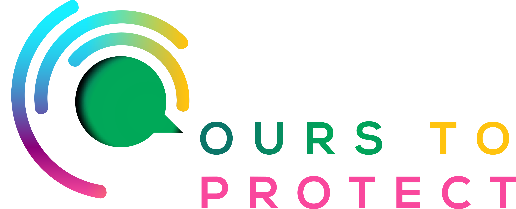 This week at Ireland’s Classic Hits Radio we’ve been looking at the best ways to cut back on our waste at Halloween.Halloween waste statistics94% of families plan on buying costumes for Halloween in 202379% of households with children dress up600,000 costumes are binned each year83% of Halloween costumes use non-recyclable plastic4 out of 10 costumes are only worn onceOnly 20% of consumers consider sustainability in their Halloween purchases0.5kg of waste is produced per trick-or-treaterWhat can we do about Halloween waste?Reducing Halloween waste in costumesRe-use your old costumes or buy from charity shops this year, or perhaps even make your own! What about pumpkins?If you’re keen to pumpkin carve this year then you should consider reducing how many pumpkins you buy or, even better, use the leftovers from the carvings to make soups, pies, and other tasty treats.DecorationsSimilar to costumes, try to reuse from previous years, buy second-hand, or make your own where possible. Sweets and treatsBefore going to the shops to buy sweets and chocolates for the trick-or-treaters this year, could you make your own treats? If not, look for products with minimal or recyclable packaging.For more information:www.hubbub.org.uk/sew-spookywww.wastemanaged.co.uk/halloween-waste/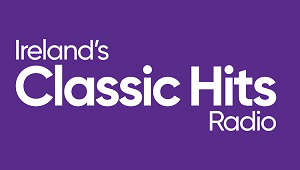 